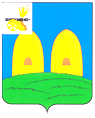 АДМИНИСТРАЦИЯЕКИМОВИЧСКОГО СЕЛЬСКОГО ПОСЕЛЕНИЯ РОСЛАВЛЬСКОГО РАЙОНА СМОЛЕНСКОЙ ОБЛАСТИ13.11.2023 № 833Председателю    Контрольно - ревизионной                                                            комиссии Администрации муниципального                                                                     образования «Рославльский район»                                                                       Смоленской области                                                                       А.Г. СурковуСопроводительное письмо  Администрация Екимовичского сельского поселения Рославльского района Смоленской области направляет в Ваш адрес проект решения Совета депутатов Екимовичского сельского поселения Рославльского района Смоленской области «Решение Совета депутатов Екимовичского сельского поселения Рославльского района Смоленской области от 23.12.2022 № 35 «О бюджете Екимовичского сельского поселения Рославльского района Смоленской области на 2023 год и плановый период 2024 и 2025 годов» (в редакции решений Совета депутатов Екимовичского сельского поселения Рославльского района  Смоленской области от 17.02 2023 № 3, от 20.04.2023 № 7 для проведения экспертизы.Исполняющий полномочия Главымуниципального образованияЕкимовичского сельского поселенияРославльского района Смоленской области                                Ю.В. Голякова216533, Смоленская область,  Рославльский район, с. Екимовичи, ул. Комсомольская, д.14А.Тел. //факс:  8 (48134) 5-57-08, 5-57-35, 5-57-90.  E-mail: a.ekimovichi@yandex.ru